PAŹ KRÓLOWEJ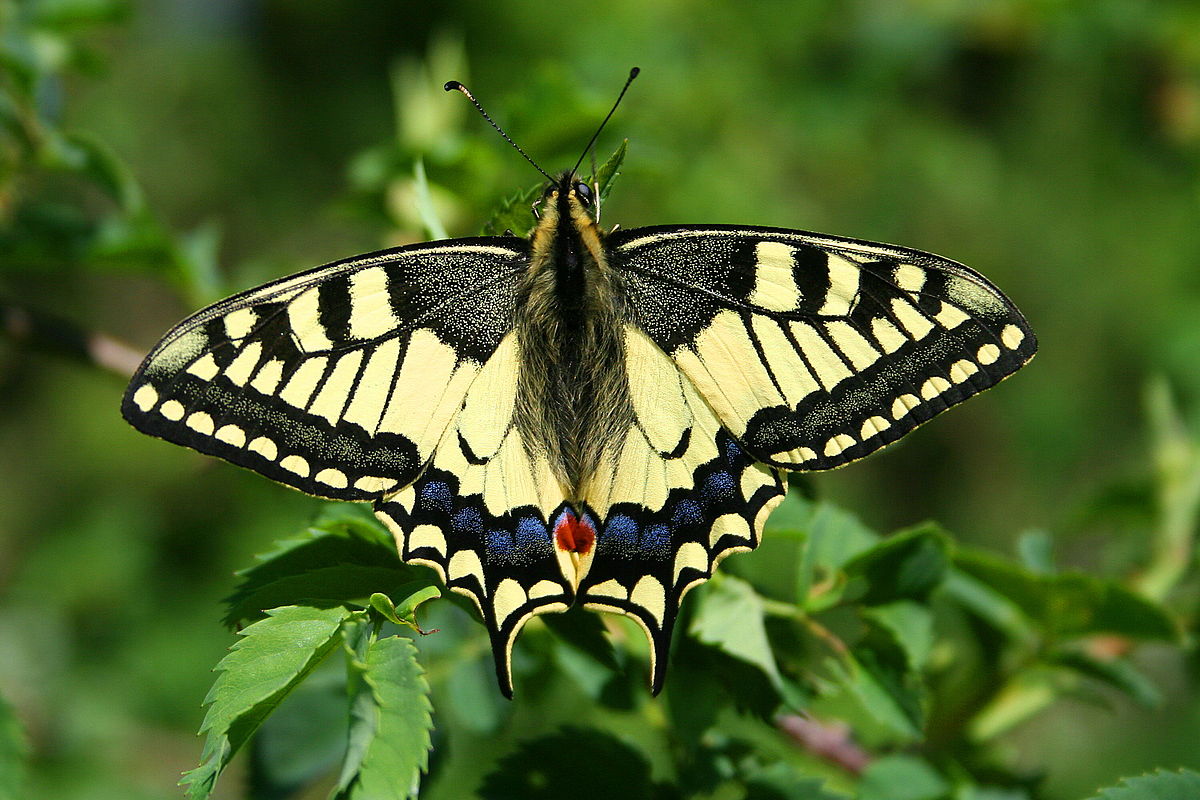 PAŹ ŻEGLARZ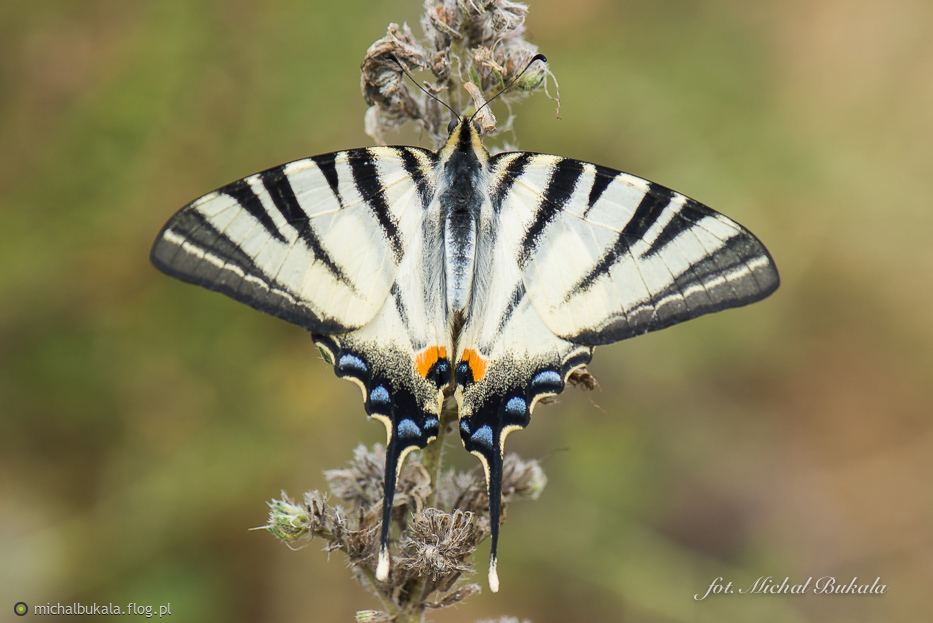 NIEPYLAK APOLLO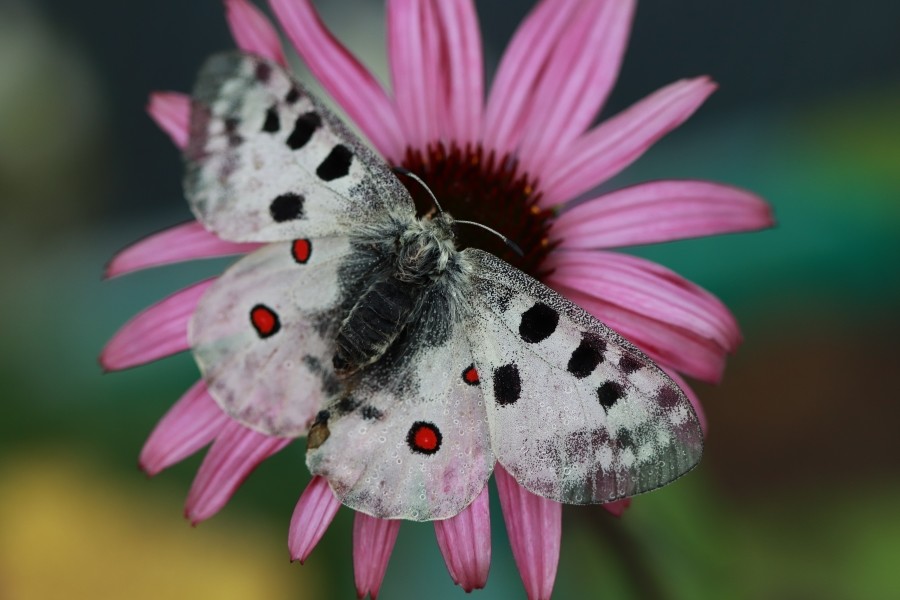 RUSAŁKA ADMIRAŁ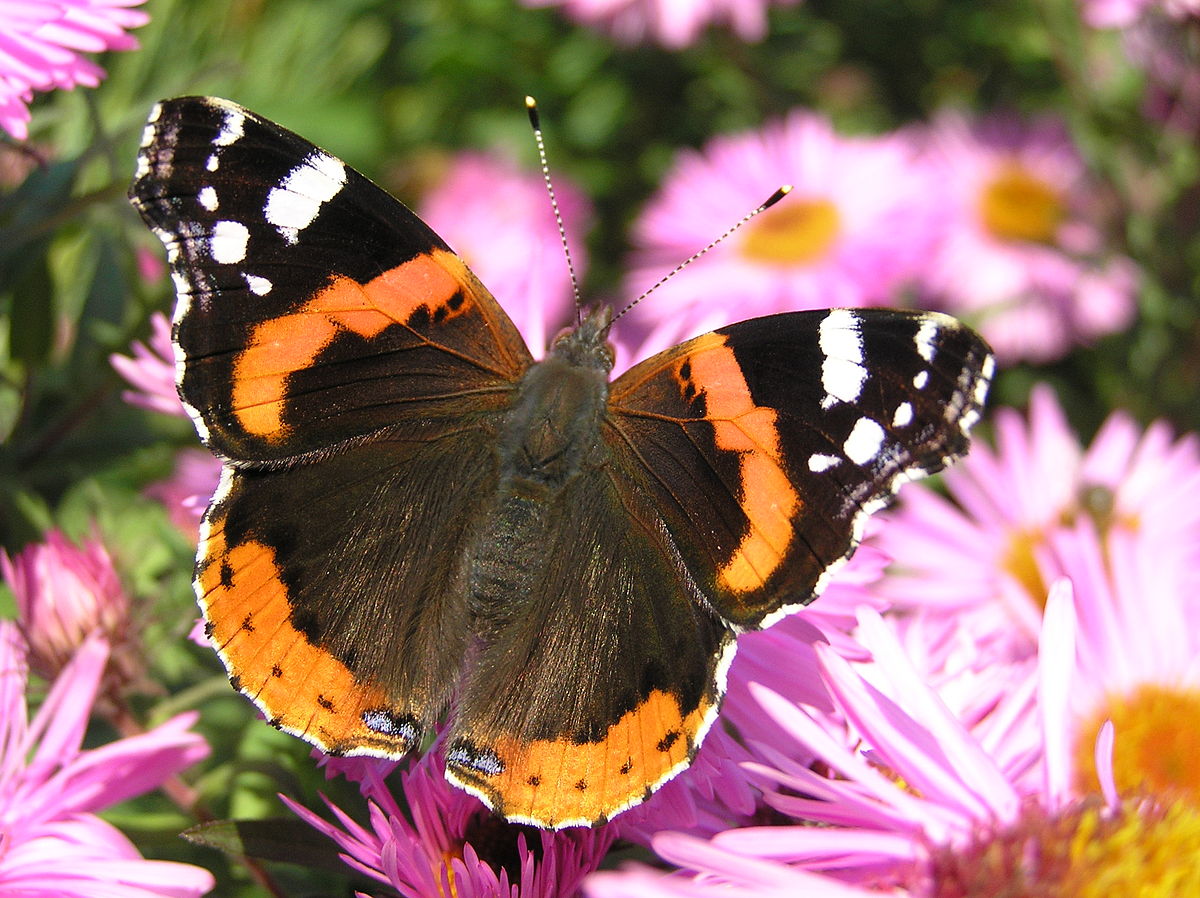 RUSAŁKA ŻAŁOBNIK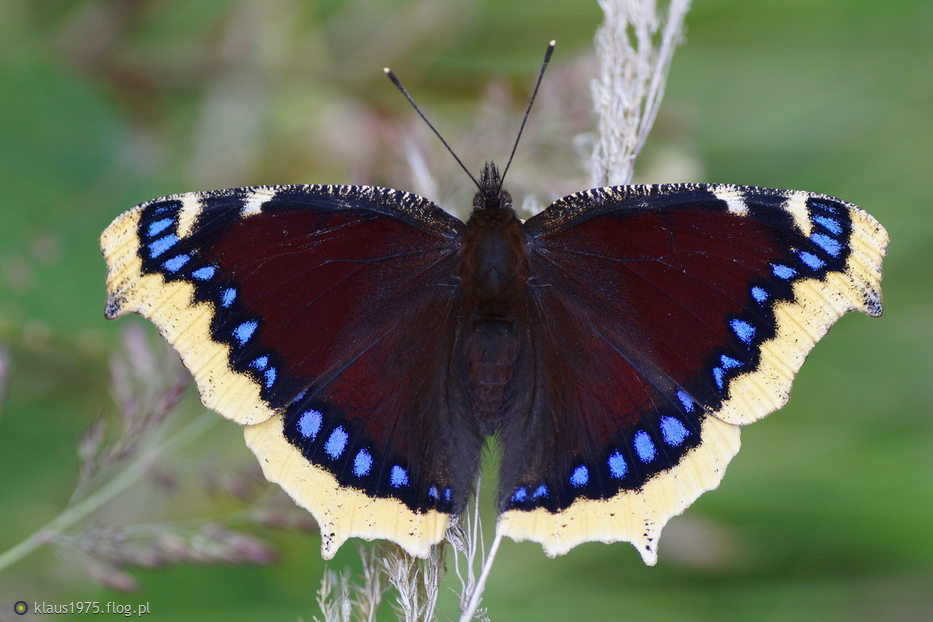 MIENIAK TĘCZOWIEC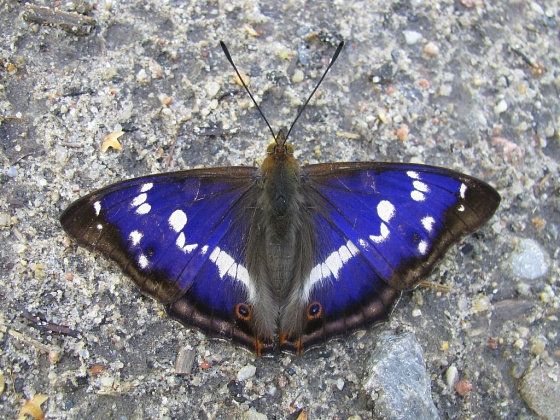 RUSAŁKA PAWIK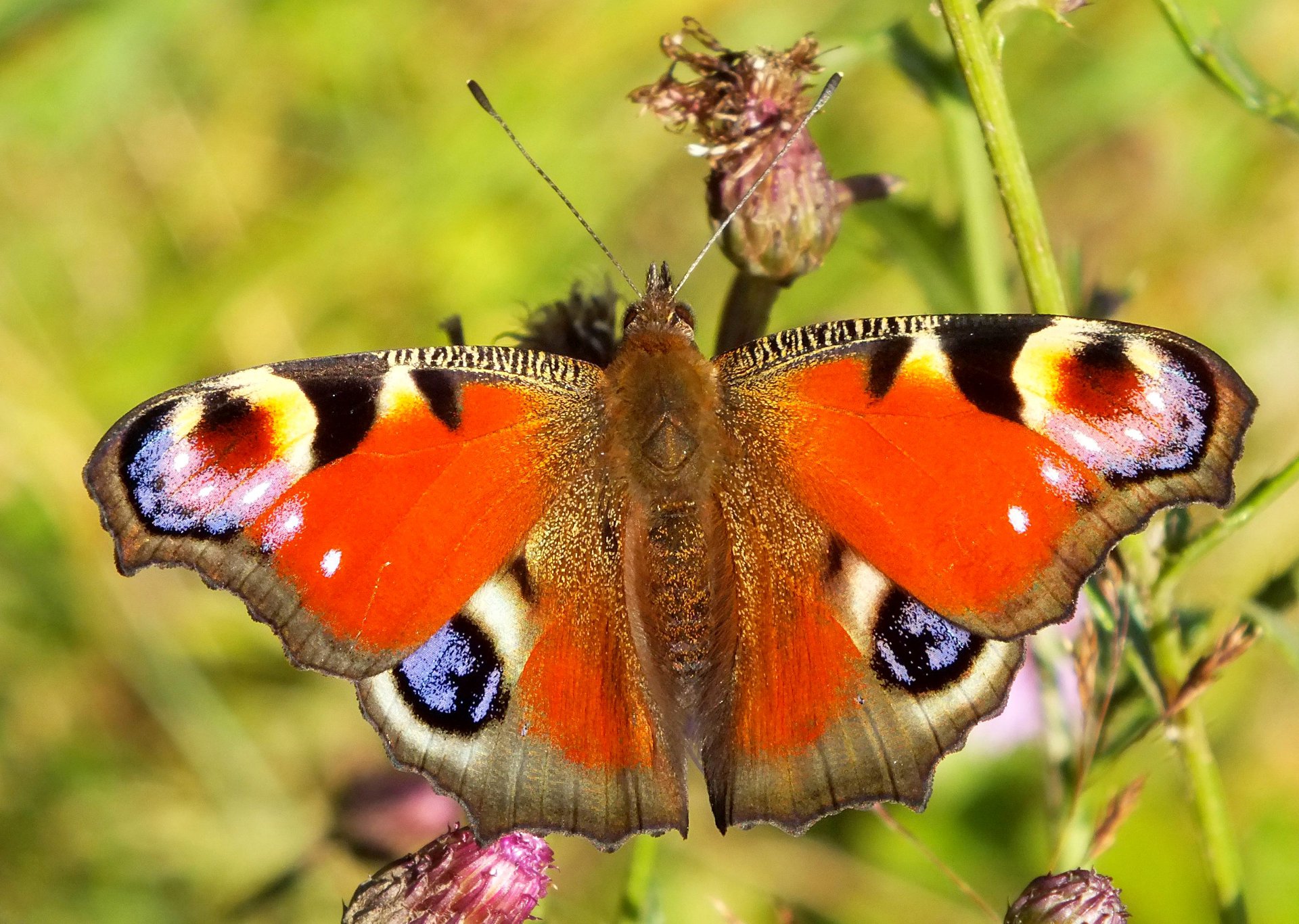 RUSAŁKA POKRZYWNIK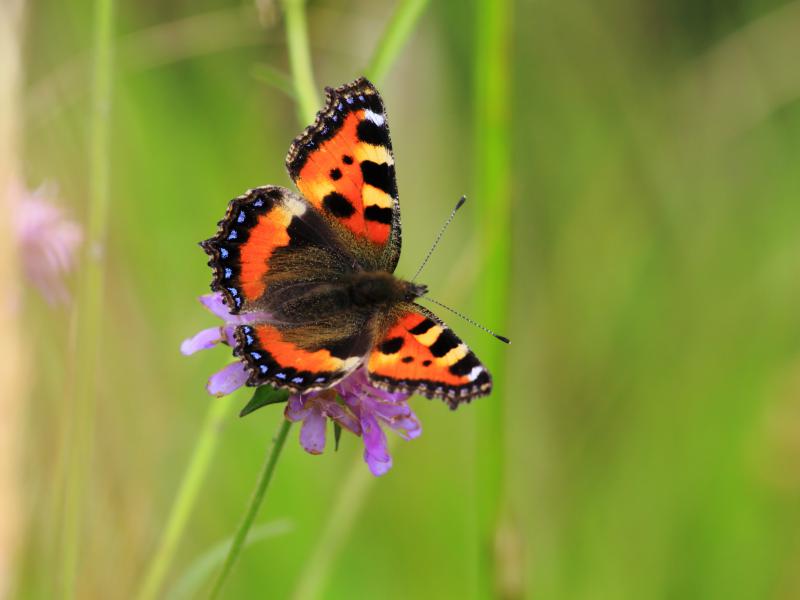 CZERWOŃCZYK DUKACIK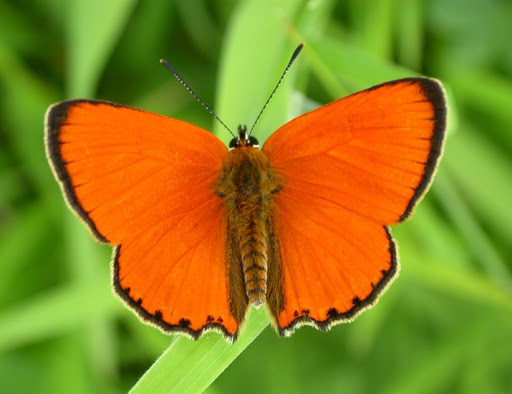 MODRASZEK ARION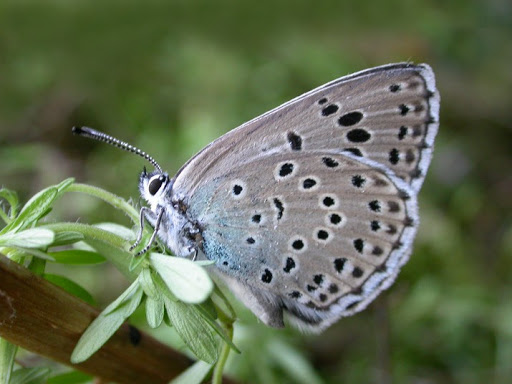 